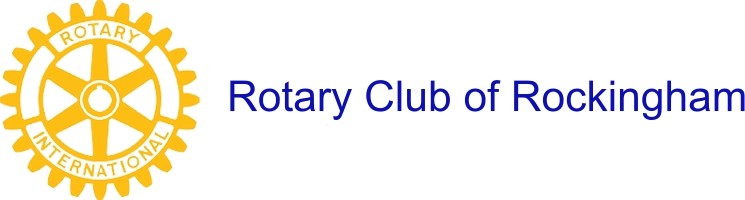 Parent/Guardian declaration for applicants under 18 years of ageApplicants under 18 years of age at the time of applying require a parent/guardian to read and sign the following.I 					                  <full name of parent/guardian> give permission for my child 							 <full name of applicant> to attend interviews as necessary, pertaining to the Rotary Club of Rockingham Scholarship. I give permission for my child to be photographed and/or filmed while participating in the Rotary Club of Rockingham Scholarship. Information about him/her, including photographs/footage and/or non-confidential details may be used for publicity purposes pertaining to Rotary Club of Rockingham and Rotary Club of Rockingham Scholarship.Signature of parent/guardian 					 Date 			